Міністерство освіти і науки УкраїниДержавний вищий навчальний заклад "Національний гірничий університет"Кафедра геодезіїПОЯСНЮВАЛЬНА ЗАПИСКАдо виконання лабораторних робіт з дисципліни "Геоінформаційні технології в кадастрових системах"Виконавець
студент групи 193c-16зПрізвище та ініціалиПеревіривасистент кафедри геодезіїТрегуб Ю.Є.Дніпро2017Лабораторна робота № 1Тема: Знайомство з програмним комплексом "Земпро"Завдання: Виконати прив'язку растрового зображення у програмному комплексі "Земпро"Хід роботиПК "Земпро" призначений для введення, зберігання в систематизованому вигляді, редагування і виведення на друк земельно-кадастрової, топографо-геодезичної та землевпорядної інформації.Функціональні можливості ПК "Земпро":введення картографічної, текстової і супровідної інформації;підготовка даних для виведення на друк;відображення інформації в необхідному масштабі;пошарове виведення інформації, в тому числі і на друк;проектування контурів на окремі земельні ділянки заданої площі або вартості у відповідності до грошової оцінки якості земель;формування, редагування та друк пакета документів для землеволодіння (землекористування);різноманітні розрахунки, формування експлікацій, перевірка коректності топології контурів.Роботи в ПК "Земпро" починаються зі створення бази даних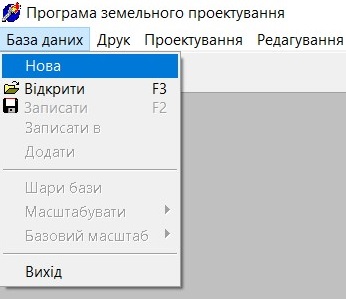 Назва нової бази даних прописується автоматично програмою, ви маєте створити окрему папку "ГІТвКС_НазваГрупи" в яку її буде збережено.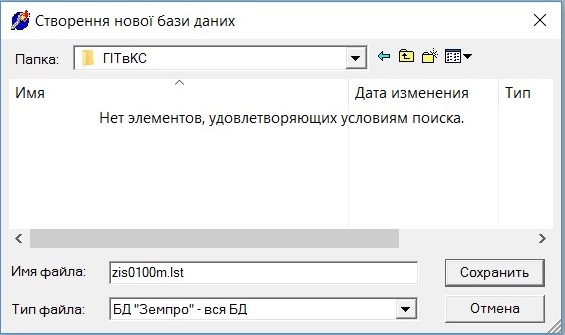 Наступним кроком необхідно задати розмір вашої бази даних на ваш розсуд.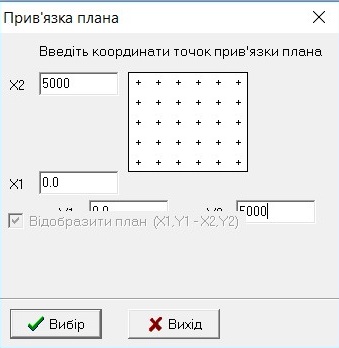 Далі База даних -> Відкрити -> Обираєте тип файлу "Зображення плану і заходите в папку "ГІТвКС вихідні дані" -> за номером в списку групи обираєте ваш варіант плану і натискаєте "Відкрити".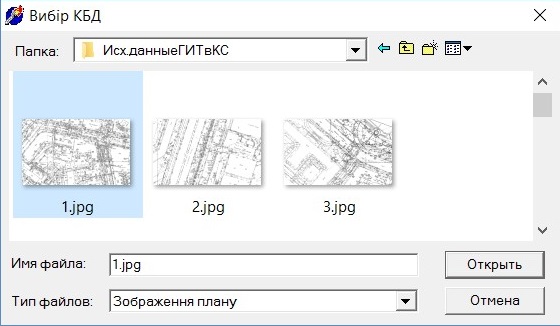 Відкривається вікно, у якому необхідно виконати прив'язку зображення по чотирьом опорним точкам (будьте уважними, точки йдуть не підряд, звертайти увагу на координати кожної!) і натискайте "Так".  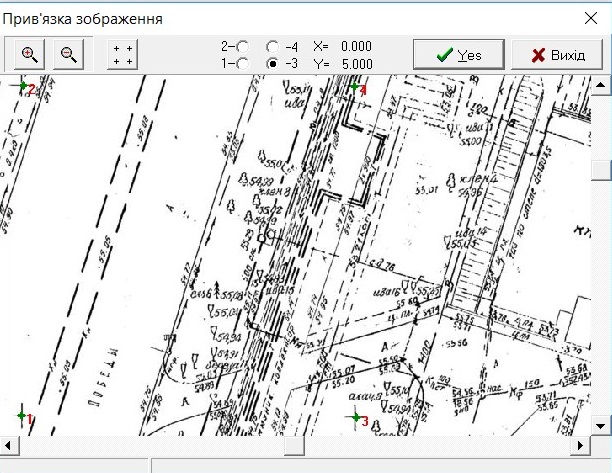 Зображення прив'язане. Лабораторна робота № 2Тема: Створення цифрової моделі ділянки місцевості у ПК "Земпро" Завдання: Виконати цифрування заданої території за допомогою  ПК "Земпро".Виконати формування земельної ділянкиХід роботиДля цифрування місцевості в ПК "Земпро" використовується вкладка "Цифрування".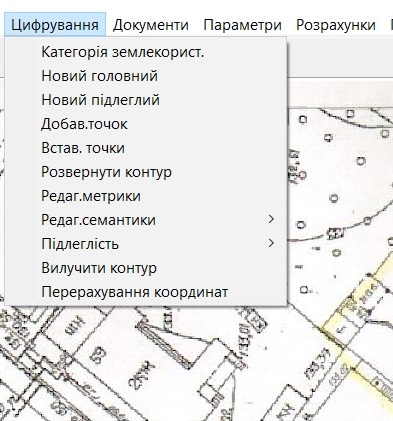 Обираєте "Новий головний" і з'являється вікно, в якому з переліку обираєте клас і тип контуру: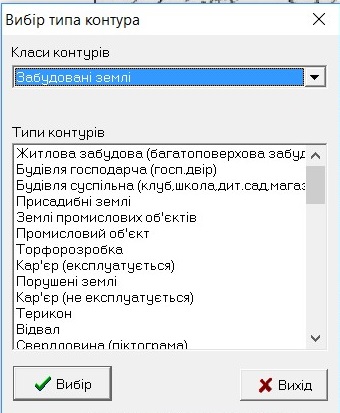 Далі на ваш розсуд чи смак пропонуються способи побудови контурів. 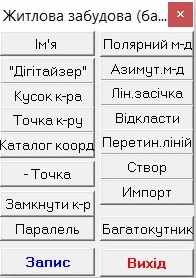 Обравши спосіб ви виконуєте цифрування. Якщо контур замкнутий, в кінці його введення обов'язково необхідно натиснути "Замкнути к-р". І вже після цього - "Запис".  Якщо при введенні контуру остання з точок не вірно введена - цю дію можна відмінити натиснувши "- точка". Таким чином виконується цифрування всієї заданої ділянки. Рекомендується цифрування виконувати усіма можливими способами, а також навчитися редагувати створені контури (змінювати типи ліній, фарбувати контури, заливати тощо).Після закінчення цифрування, на ваш розсуд, обираєте земельну ділянку для формування, і обводите її відповідним контуром. Для формування земельної ділянки заходите в вкладку "Документи" і обираєте відповідно необхідний в вашому випадку тип.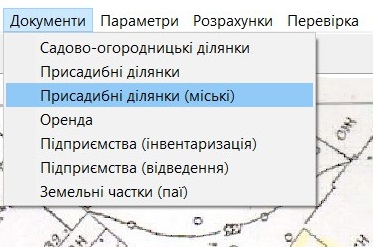 З'являється вікно для формування нової земельної ділянки: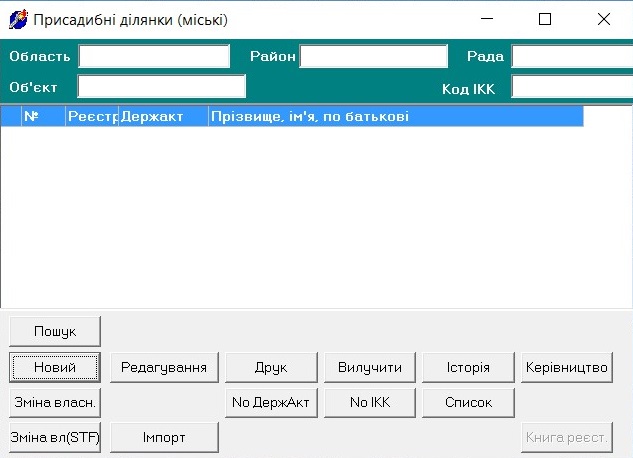 Обираєте "Новий" і потрапляєте  формування земельної ділянки: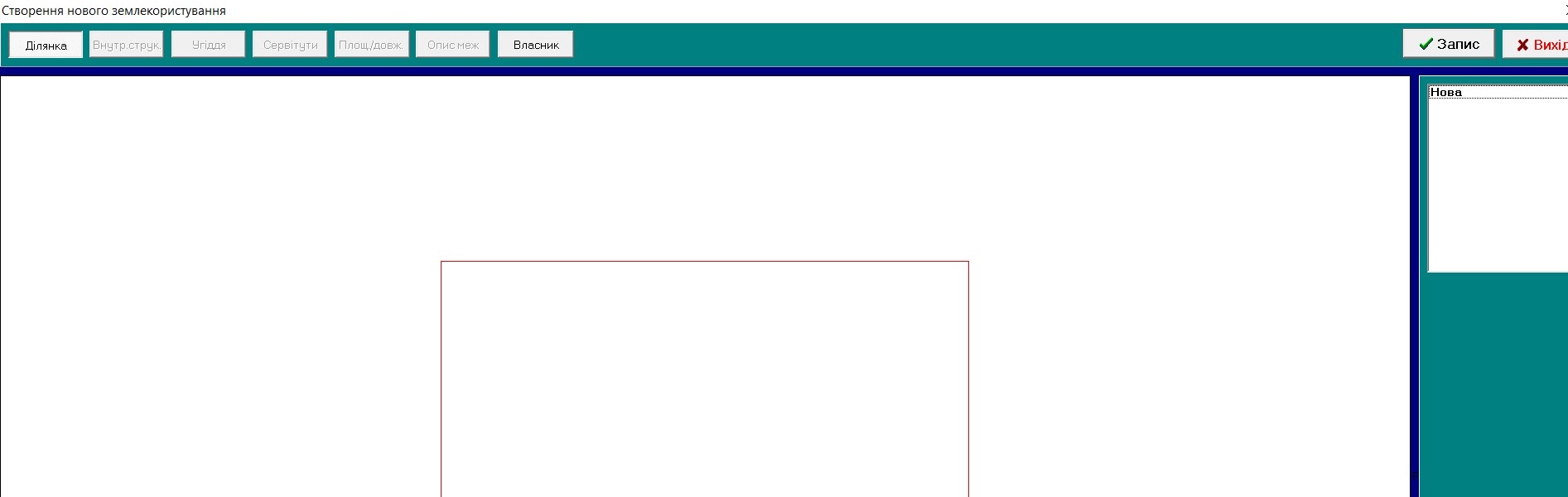 У верхньому правому кутку натискаєте "Нова", відкріється ваше оцифроване зображення, на якому обираєте земельну ділянку, яку бажаєте сформувати. Після того як ділянка сформована заповнюються усі необхідні у вашому конкретному випадку вкладки зверху.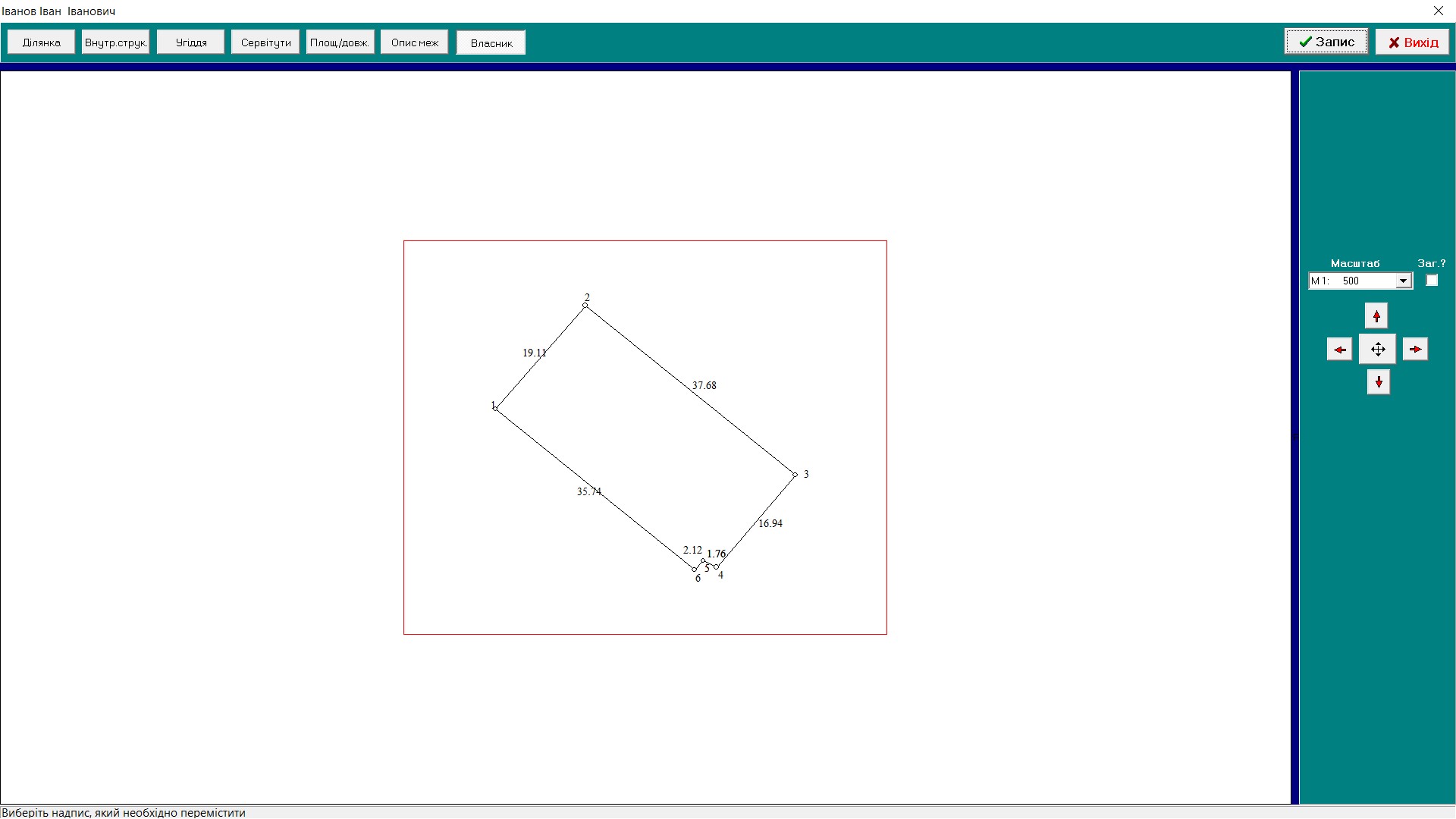 Заповнивши всю інформацію з'являється можливість друкувати земельно-катастрову документацію (у звіт про виконання лабораторних робіт ви її друкуєте).Лабораторна робота № 3Тема: Знайомство з програмним комплексом  "Digitals"Завдання: Виконати прив'язку растрового зображення у програмному комплексі "Digitals"Хід роботиПК Digitals забезпечує автоматизацію геодезичних робіт від обробки польових вимірів до створення обмінних файлів, кадастрових планів і техдокументації.Не потребує додаткових програм, таких як Autoсad або MapInfo.Створює графічні і текстові документи на основі шаблонів, що дозволяє максимально автоматизувати процес і легко адаптувати його під будь-які вимоги.Порядок прив'язки зображення схожий з описаним у попередній роботі. Запускаєте  ПК Digitals. Обираєте вкладку "Раст" ->"Орієнтування".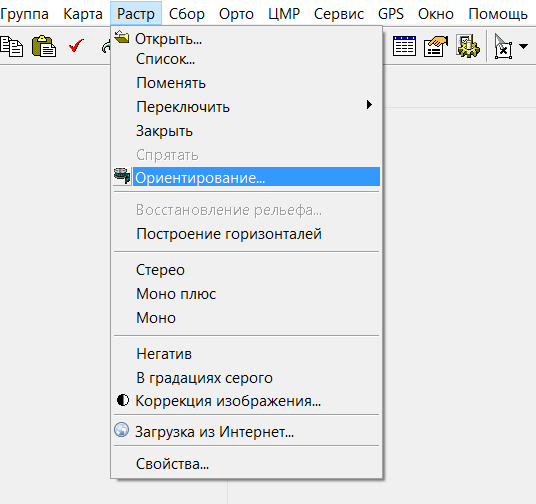 Відкривається нове вікно. Заходите в вкладку "Модель" -> "Зовнішнє орієнтування".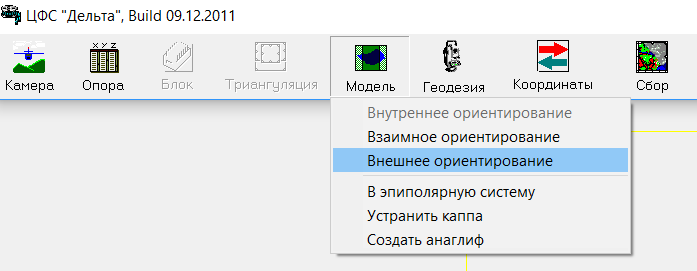 Усі вихідні дані повинні мати значення нуля. Зверху нового відкритого вікна обираєте зображення заданої території відповідно до номера студента в списку группи, і відкриваєте його.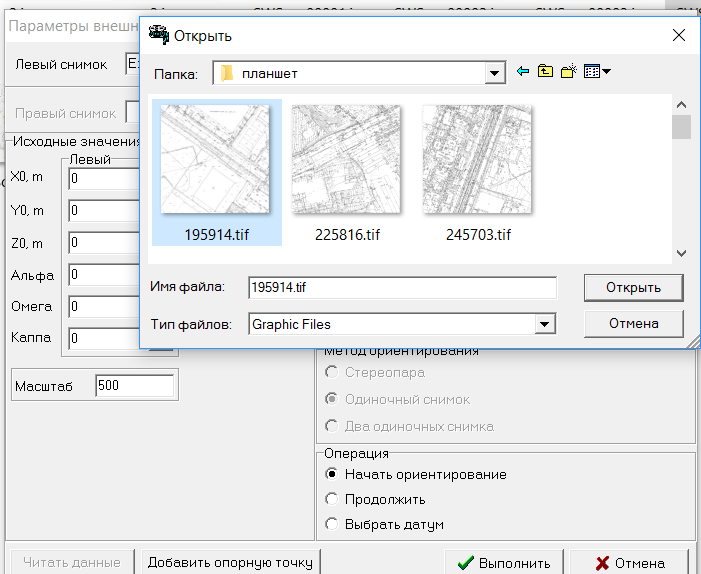 Вводимо координати 4-х опорних точок відповідно до обраного масштабу.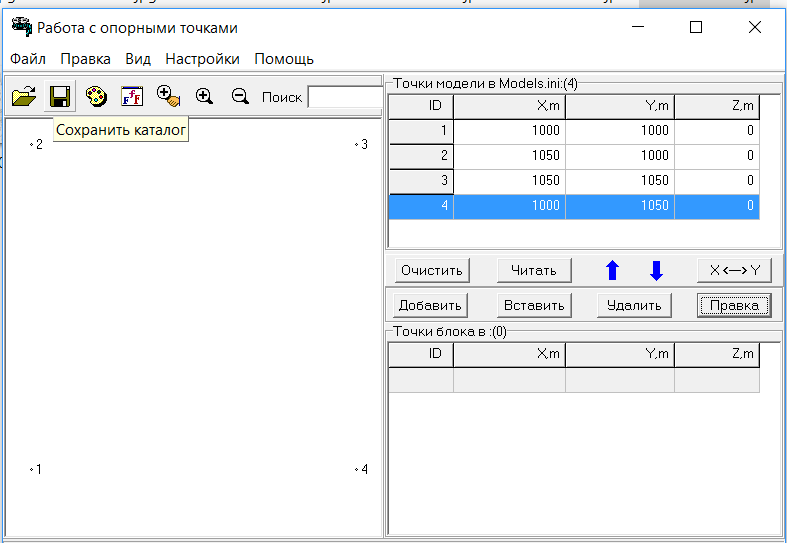 Наступним етапом маємо опорні точки відшукати на прив'язаному зображенні. Для цього на робочій поверхні праворуч обираємо послідовно кожну опорну точку, натискаємо "Захват" і ставимо точку на растрі.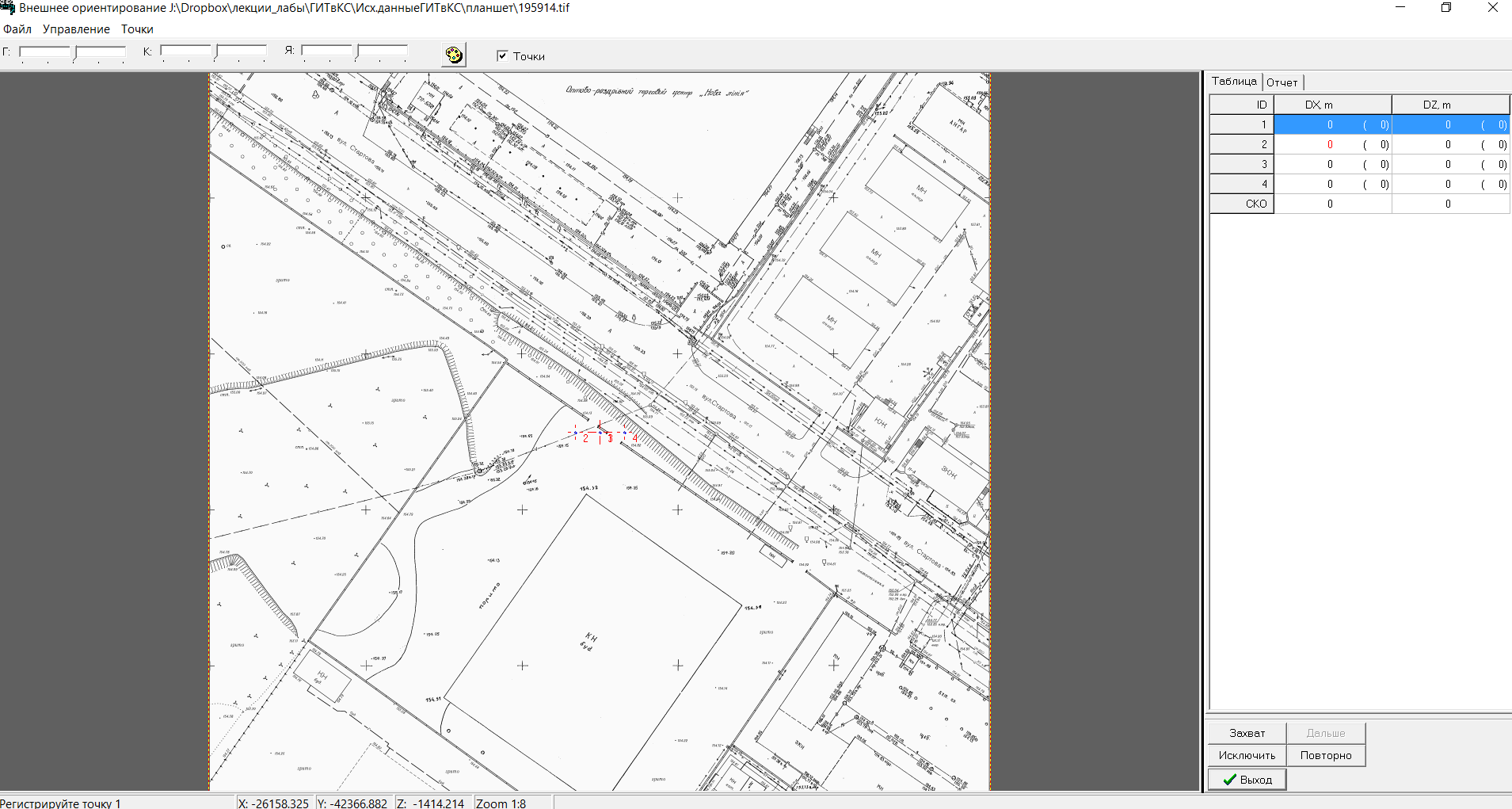 Зображення прив'язане.Лабораторна робота № 4Тема: Створення цифрової моделі ділянки місцевості у ПК "Digitals" Завдання: Виконати цифрування заданої території за допомогою  ПК "Digitals".Виконати формування земельної ділянкиХід роботиПісля того, як прив'язали зображення в ПК "Digitals" праворуч з'являється робоча зона для виконання цифрування. 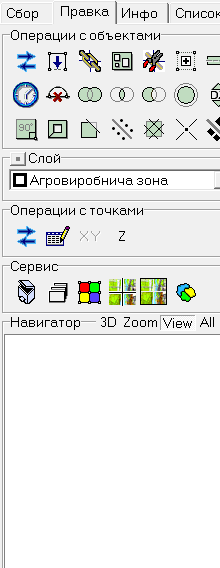 Цифрування обов'язково виконується в ієрархічному порядку: Кадастровий квартал -> земельна ділянка -> угіддя -> суміжник. Все це можна обрати із випадаючого меню. Так само як і способи цифрування и роботи з об'єктами.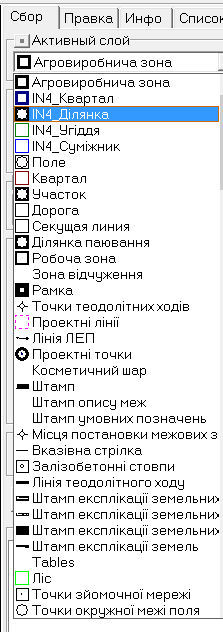 Після виконання цифрування, обравши вкладку "Список" - повинні отримати таке: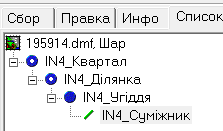 Для заповнення даних натискаєте "Правка", обираєте об'єкт і натискаєте "Інфо". Заповнюєте усю інформацію у відкритому вікні. 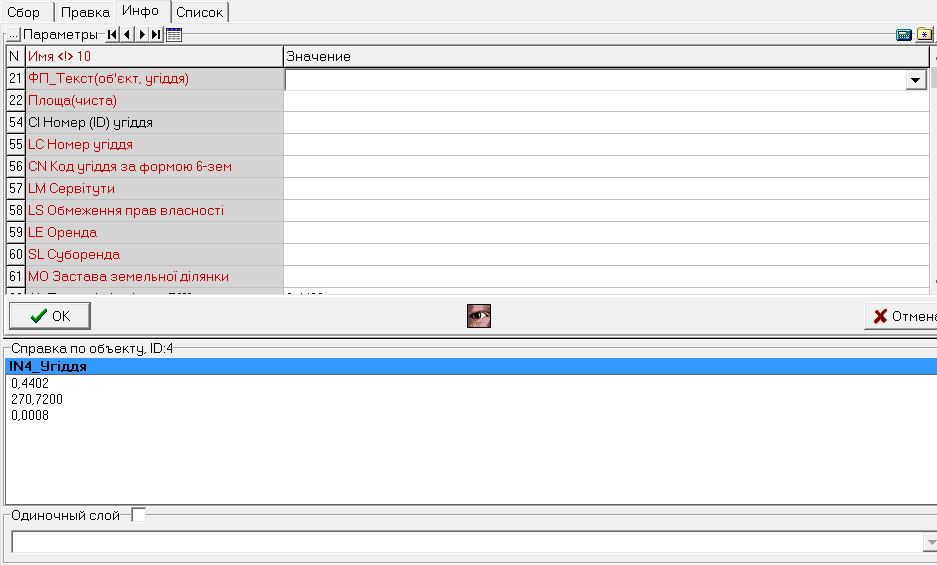 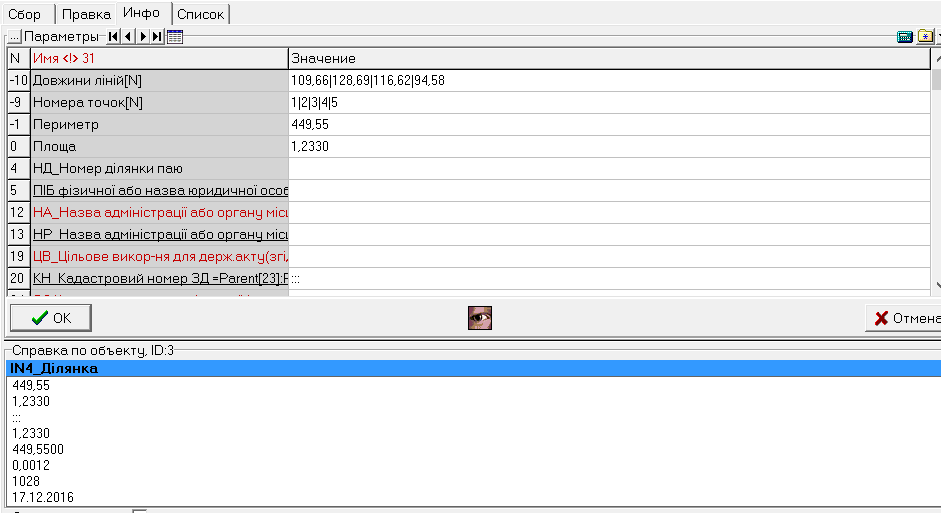 Для формування файлу *in4 заходите у "Файл" -> "зберегти в in4", обираєте папку, в яку хочете зберегти його.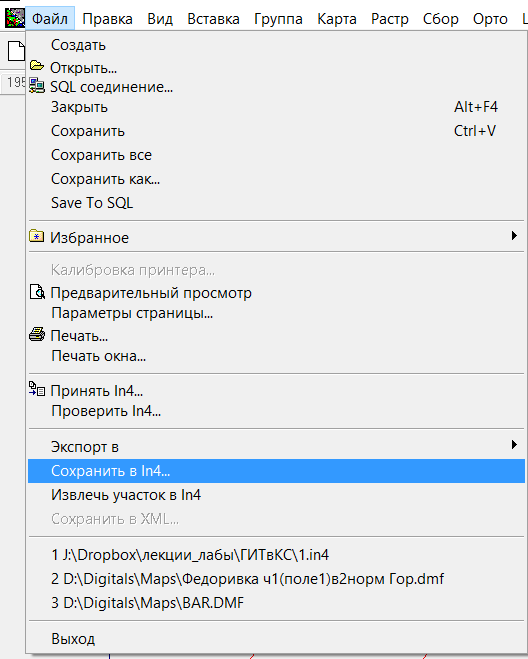 У вкладці "Сервіс", після заповнення всієї інформації, з'являється можливість друкувати земельно-катастрову документацію можна роздрукувати земельно-кадастрову документацію. У звіті про виконання лабораторних робіт має бути кадастровий план земельної ділянки.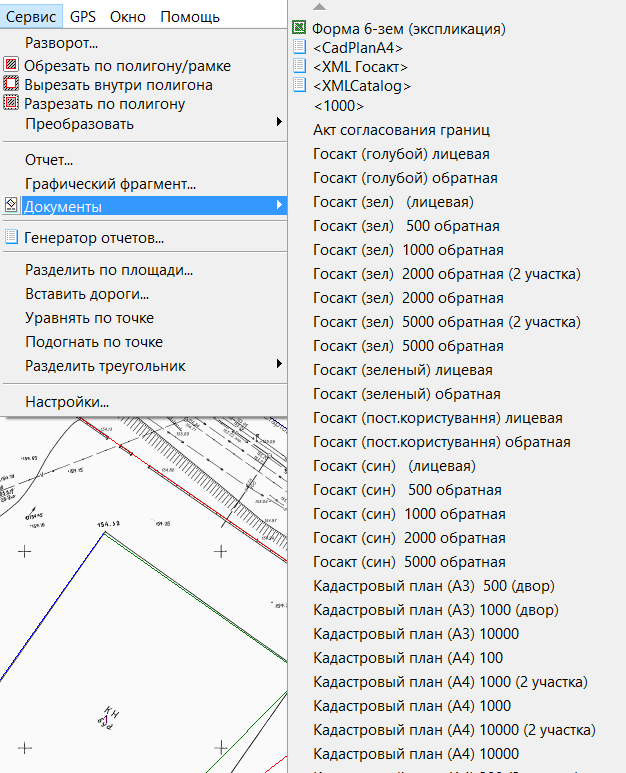 